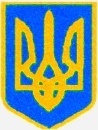 ДРУЖКIВСЬКА МIСЬКА РАДАРIШЕННЯм. ДружкiвкаПро встановлення заборони продажу пива (крім безалкогольного), алкогольних, слабоалкогольних напоїв, вин столовихсуб’єктами господарювання (крім закладів ресторанного господарства) у визначенийчас доби на території  Дружківської міської територіальної громади           З метою попередження правопорушень, злочинів, вчинених на території Дружківської міської територіальної громади у стані алкогольного сп’яніння, зниження рівня злочинності та збереження здоров’я громадян, відповідно до законів України від 22.03.2018  № 2376-VIII «Про внесення змін до деяких законів України щодо надання органам місцевого самоврядування повноважень встановлювати обмеження продажу пива (крім безалкогольного), алкогольних, слабоалкогольних напоїв, вин столових», від 19.12.1995 № 481/95-ВР «Про державне регулювання виробництва і обігу спирту етилового, коньячного і плодового, алкогольних напоїв та тютюнових виробів», від 11.09.2003  № 1160-IV «Про засади державної регуляторної політики у сфері господарської діяльності», від 05.02.2015 № 157-VIII «Про добровільне об’єднання територіальних громад», розпорядження Кабінету Міністрів України від 12.06.2020  № 710-р «Про визначення адміністративних центрів та затвердження територій територіальних громад Донецької області», керуючись ст. 26 Закону України  від 21.05.1997 № 280/97-ВР «Про місцеве самоврядування в Україні», міська радаВИРІШИЛА:Встановити заборону продажу пива (крім безалкогольного), алкогольних, слабоалкогольних напоїв, вин столових суб’єктам господарювання (крім закладів ресторанного господарства) на території  Дружківської міської територіальної громади з 22.00 до 08.00 години щодня.Встановити, що чинність даного рішення поширюється на всіх суб’єктів господарювання  на території Дружківської міської територіальної громади, які мають ліцензію на право роздрібної торгівлі алкогольними напоями та здійснюють торгівлю ними.Суб’єктам господарювання, на яких розповсюджується дія даного рішення,  інформувати, в будь-який зручний для них спосіб, покупців про встановлену даним рішенням заборону продажу пива (крім безалкогольного), алкогольних, слабоалкогольних напоїв, вин столових у визначений даним рішенням час доби.  Відділу економічного розвитку виконавчого комітету Дружківської міської ради (Коротун) забезпечити оприлюднення рішення у міській  газеті  «Дружківський робочий».Відділу з комп’ютерного забезпечення виконавчого комітету Дружківської міської ради (Дяченко) оприлюднити рішення на офіційному веб-сайті Дружківської міської ради.Визнати таким що втратило чинність рішення Дружківської міської ради від 27.05.2020  № 7/72-24  «Про встановлення заборони продажу пива (крім безалкогольного), алкогольних, слабоалкогольних напоїв, вин столових суб’єктами господарювання (крім закладів ресторанного господарства) у визначений час доби на території м. Дружківка».Дане рішення набуває чинності з моменту його офіційного оприлюднення у міській газеті «Дружківський робочий».Координацію роботи щодо виконання даного рішення покласти на  заступника міського голови з питань діяльності виконавчих органів ради Олега Полякова.Контроль за виконанням даного рішення покласти на постійну комісію міської ради з питань економічної, інвестиційної політики та підприємництва (Небогатікова).Міський голова                                                                       	         Володимир ГРИГОРЕНКО